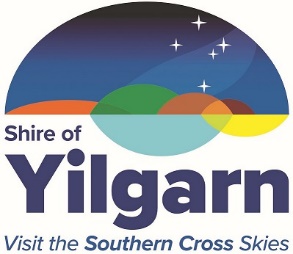 SHIRE OF YILGARN - APPLICATION FOR DEVELOPMENT APPROVALOwner detailsOwner detailsOwner detailsName:Name:Name:ABN (if applicable):ABN (if applicable):ABN (if applicable):Address: ............................................................................................................................................................................ Postcode: .......................Address: ............................................................................................................................................................................ Postcode: .......................Address: ............................................................................................................................................................................ Postcode: .......................Phone:Work: ...................................Home: ...................................Mobile: ................................Fax:..............................Email:...........................................................................Contact person for correspondence:Contact person for correspondence:Contact person for correspondence:Signature:Signature:Date:Signature:Signature:Date:The signature of the owner(s) is required on all applications.  This application will not proceed without that signature. For the purposes of signing this application an owner includes the persons referred to in the Planning and Development (Local Planning Schemes) Regulations 2015 Schedule 2 clause 62(2).The signature of the owner(s) is required on all applications.  This application will not proceed without that signature. For the purposes of signing this application an owner includes the persons referred to in the Planning and Development (Local Planning Schemes) Regulations 2015 Schedule 2 clause 62(2).The signature of the owner(s) is required on all applications.  This application will not proceed without that signature. For the purposes of signing this application an owner includes the persons referred to in the Planning and Development (Local Planning Schemes) Regulations 2015 Schedule 2 clause 62(2).Applicant details (if different from owner)Applicant details (if different from owner)Applicant details (if different from owner)Name: Name: Name: Address: ............................................................................................................................................................................ Postcode: .......................Address: ............................................................................................................................................................................ Postcode: .......................Address: ............................................................................................................................................................................ Postcode: .......................Phone:Work: ....................................Home: ...................................Mobile: ................................Fax:..............................Email:...........................................................................Contact person for correspondence:Contact person for correspondence:Contact person for correspondence:The information and plans provided with this application may be made available by the local government for public viewing in connection with the application.    Yes	 NoThe information and plans provided with this application may be made available by the local government for public viewing in connection with the application.    Yes	 NoThe information and plans provided with this application may be made available by the local government for public viewing in connection with the application.    Yes	 NoSignature:Signature:Date:Property details of Proposed DevelopmentProperty details of Proposed DevelopmentProperty details of Proposed DevelopmentProperty details of Proposed DevelopmentLot No:House/Street No:House/Street No:Location No:Diagram or Plan No:Certificate of Title Vol. No:Certificate of Title Vol. No:Folio:Title encumbrances (e.g. easements, restrictive covenants):Title encumbrances (e.g. easements, restrictive covenants):Title encumbrances (e.g. easements, restrictive covenants):Title encumbrances (e.g. easements, restrictive covenants):Street name: Street name: Suburb:Suburb:Nearest street intersection:Nearest street intersection:Nearest street intersection:Nearest street intersection:Proposed development Proposed development Proposed development Proposed development Nature of development: 	 Works	 Use	 Works and useNature of development: 	 Works	 Use	 Works and useNature of development: 	 Works	 Use	 Works and useNature of development: 	 Works	 Use	 Works and useIs an exemption from development claimed for part of the development?	  Yes	 NoIf yes, is the exemption for: 	 Works	 UseIs an exemption from development claimed for part of the development?	  Yes	 NoIf yes, is the exemption for: 	 Works	 UseIs an exemption from development claimed for part of the development?	  Yes	 NoIf yes, is the exemption for: 	 Works	 UseIs an exemption from development claimed for part of the development?	  Yes	 NoIf yes, is the exemption for: 	 Works	 UseDescription of proposed works and/or land use: Description of proposed works and/or land use: Description of proposed works and/or land use: Description of proposed works and/or land use: Description of exemption claimed (if relevant):Description of exemption claimed (if relevant):Description of exemption claimed (if relevant):Description of exemption claimed (if relevant):Nature of any existing buildings and/or land use: Nature of any existing buildings and/or land use: Nature of any existing buildings and/or land use: Nature of any existing buildings and/or land use: Approximate cost of proposed development: Approximate cost of proposed development: Approximate cost of proposed development: Approximate cost of proposed development: Estimated date of commencement: Estimated date of commencement: Estimated date of commencement: Estimated date of commencement: Estimated date of completion: Estimated date of completion: Estimated date of completion: Estimated date of completion: OFFICE USE ONLYOFFICE USE ONLYOFFICE USE ONLYOFFICE USE ONLYAcceptance Officer’s initials: Acceptance Officer’s initials: Date received: Date received: Local government reference No: Local government reference No: Local government reference No: Local government reference No: Card Payments (Credit Cards incur a 1.5% charge)Card Payments (Credit Cards incur a 1.5% charge)Card Payments (Credit Cards incur a 1.5% charge)Mastercard/Visa:Mastercard/Visa:Mastercard/Visa:Name on Card:Expiry:CVC:Card Number  	   	   	    	Amount: $Amount: $Signature:Date:Date: